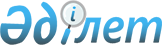 Об утверждении требований к техническому оборудованию и порядка его применения
					
			Утративший силу
			
			
		
					Приказ Министра финансов Республики Казахстан от 30 марта 2015 года № 228. Зарегистрирован в Министерстве юстиции Республики Казахстан 29 апреля 2015 года № 10892. Утратил силу приказом Министра по инвестициям и развитию Республики Казахстан от 27 февраля 2018 года № 137 (вводится в действие по истечении десяти календарных дней после дня его первого официального опубликования)
      Сноска. Утратил силу приказом Министра по инвестициям и развитию РК от 27.02.2018 № 137 (вводится в действие по истечении десяти календарных дней после дня его первого официального опубликования).
      В соответствии с  подпунктом 7) статьи 34 Кодекса Республики Казахстан от 30 июня 2010 года "О таможенном деле в Республике Казахстан" ПРИКАЗЫВАЮ:
      1. Утвердить прилагаемые требования к техническому оборудованию и порядок его применения.
      2. Комитету государственных доходов Министерства финансов Республики Казахстан (Ергожин Д.Е.) в установленном законодательством порядке обеспечить:
      1) государственную регистрацию настоящего приказа в Министерстве юстиции Республики Казахстан;
      2) в течение десяти календарных дней после государственной регистрации настоящего приказа его направление на официальное опубликование в периодических печатных изданиях и информационно-правовой системе "Әділет";
      3) размещение настоящего приказа на интернет-ресурсе Министерства финансов Республики Казахстан.
      3. Настоящий приказ вводится в действие по истечении десяти календарных дней после дня его первого официального опубликования. Требования к техническому оборудованию
и порядок его применения
1. Общие положения
      1. Настоящие Требования к техническому оборудованию и порядок его применения разработаны в соответствии с  подпунктом 7) статьи 34 Кодекса Республики Казахстан от 30 июня 2010 года "О таможенном деле в Республике Казахстан".
      2. В настоящих Требованиях к техническому оборудованию и порядке его применения используются следующие понятия:
      1) абонентский терминал – техническое оборудование системы спутниковой навигации, позволяющее определять местоположение транспортного средства посредством передачи сигнала по каналам связи;
      2) диспетчерский центр – оператор предоставления услуг спутниковой навигации, зарегистрированный в Республике Казахстан;
      3) штатный режим – режим работы абонентского терминала, при котором сигнал о местонахождении транспортного средства передается в соответствии с установленными временными параметрами;
      4) нештатный режим – режим работы абонентского терминала в условиях отсутствия возможности определения местонахождения транспортного средства либо нарушения установленных временных параметров передачи сигнала. 2. Требования к техническому оборудованию
      3. Абонентский терминал должен соответствовать следующим требованиям:
      1) иметь корпус из прочного материала, позволяющий сохранять эксплуатационные качества терминала в рабочем состоянии под воздействием внешних условий (атмосферные влияния, перепады температур, повышенная влажность, вибрация);
      2) иметь конструкцию, позволяющую его стационарное крепление, внутри транспортного средства и наложение средств идентификации (пломбирование) в целях исключения несанкционированного снятия;
      3) обеспечивать устойчивую передачу сигналов на протяжении всего маршрута перемещения товаров под таможенным контролем. 3. Порядок применения технического оборудования
      4. Таможенный перевозчик оснащает каждое используемое для перевозок под таможенным контролем транспортное средство абонентским терминалом.
      5. Абонентский терминал, установленный на транспортное средство, обеспечивает передачу сигнала о местонахождении транспортного средства на всей территории Республики Казахстан.
      6. До начала эксплуатации транспортного средства с установленным абонентским терминалом, абонентский терминал опломбировывается органом государственных доходов регистрации таможенного перевозчика.
      Несоблюдение таможенным перевозчиком условий и обязанностей, предусмотренных таможенным законодательством Таможенного союза и/или Республики Казахстан для осуществления такой деятельности, в том числе отсутствие либо неисправность абонентского терминала, уничтожение, удаление, изменение, повреждение либо утрата средств идентификации влекут за собой ответственность в соответствии со статьей Кодекса  523 Республики Казахстан "Об административных правонарушениях" от 5 июля 2014 года.
      7. Абонентский терминал подключается к одному из диспетчерских центров. Таможенный перевозчик обеспечивает доступ органу государственных доходов к информации о перемещении транспортного средства посредством диспетчерского центра путем предоставления логина и пароля к информационной системе.
      8. Таможенный перевозчик обеспечивает передачу органу государственных доходов посредством диспетчерских центров, в режиме реального времени следующей информации: 
      1) определение местонахождения транспортного средства на основании принятых сигналов абонентского терминала;
      2) даты и времени включения и выключения абонентского терминала;
      3) информации о транспортных средствах;
      4) аналитического отчета о движение транспортных средств.
      9. Таможенный перевозчик обеспечивает посредством диспетчерских центров:
      1) прием и обработку сигналов абонентского терминала, установленного на транспортном средстве;
      2) ограничение доступа к информации посредством установления паролей, администрирование учетных записей;
      3) архивацию и хранение информации о транспортном средстве в течение 3 лет.
      10. Технические параметры абонентского терминала устанавливаются в соответствии с техническими условиями и параметрами завода изготовителя.
      11. Для сигналов абонентских терминалов, работающих в штатном режиме, установленных на транспортных средствах перемещающих товары под таможенным контролем, периодичность передачи сигнала абонентского терминала о местонахождении транспортного средства, составляет не более 10 минут.
      12. Абонентский терминал поддерживает функцию нештатного режима работы, который вводится в автоматическом режиме в следующих случаях:
      1) невозможности определения местонахождения транспортного средства;
      2) нарушения установленного штатного режима абонентского терминала, установленного на транспортном средстве.
      Начало передачи тревожных сигналов абонентского терминала не должно превышать 5 минут с момента введения нештатного режима.
      13. Абонентский терминал находится в исправном состоянии и режиме передачи сигнала на весь период перемещения товаров под таможенным контролем.
      14. Включение абонентского терминала обеспечивается после помещения товаров под таможенную процедуру таможенного транзита, а отключение допускается после завершения таможенной процедуры таможенного транзита.
					© 2012. РГП на ПХВ «Институт законодательства и правовой информации Республики Казахстан» Министерства юстиции Республики Казахстан
				
Министр
Б. СултановУтверждены
приказом Министра финансов
Республики Казахстан
от 30 марта 2015 года № 228 